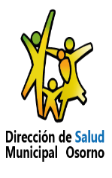 CARTA DE INFORMACIÓN Y AUTORIZACIÓNCAMPAÑA DE VACUNACIÓN PREESCOLAR Y ESCOLAR CONTRA SARS COV2Informamos a Ud. que a medida que ha ido avanzando la vacunación de la población adulta se ha observado que la enfermedad se concentra en niños, por lo que resulta importante continuar con la vacunación en edades menores ya que se ha comprobado que este grupo puede generar infecciones asintomáticas y jugar un rol importante en la transmisión de la enfermedad, por ende los beneficios de la vacunación no son solo individuales, sino también colectivos. La vacunación contra SARS COV2 es VOLUNTARIA por lo cual requiere autorización para ser administrada con la firma de padres o tutores legales, además del consentimiento para que el niño o niña sea trasladado al punto de vacunación más cercano, acompañado por docentes del establecimiento. O para que sea vacunado en su establecimiento según coordinación previa. En niños de 3 a 11 años las primeras 2 dosis son con vacuna CORONAVAC de laboratorio SINOVAC. La 3era dosis en niños de 3 y 4 años es con vacuna CORONAVAC de laboratorio SINOVAC, y para niños de 5 a 11 años con vacuna Pfizer pediátrica. Adolescentes de 12 a 17 años las 4 dosis a administrar son con vacuna Pfizer adulto. Reacción adversa esperada: Enrojecimiento en sitio de punción, dolor, cefalea, fiebre entre otras. Observación post vacunación: 30 minutos post vacunación para dar tratamiento oportuno frente a reacciones adversas inmediatas. Contraindicaciones: Niños y niñas que hayan tenido reacción alérgica previa a componentes de las vacunas antes mencionadas, niños y niñas cursando con cuadro infeccioso agudo y fiebre. DECLARO HABER LEIDO  LA INFORMACIÓN CONTENIDA EN PRESENTE DOCUMENTO, AUTORIZO A TRASLADAR DEL ESTABLECIMIENTO AL PUNTO DE VACUNACIÓN MÁS CERCANO A MI HIJO O VACUNAR EN SU ESTABLECIMIENTO Y  ADMINISTRAR VACUNA CONTRA SARS COV2 SEGÚN DOSIS CORRESPONDIENTE. Si___________   NO __________DATOS REQUERIDOSNombre padre o tutor legal: ________________________________________________________________RUT: _________________________________   Teléfono: ________________________________________Nombre del niño o niña: __________________________________________________________________RUT: ____________________________________  Edad: _________________________________________